The International Ovidian Society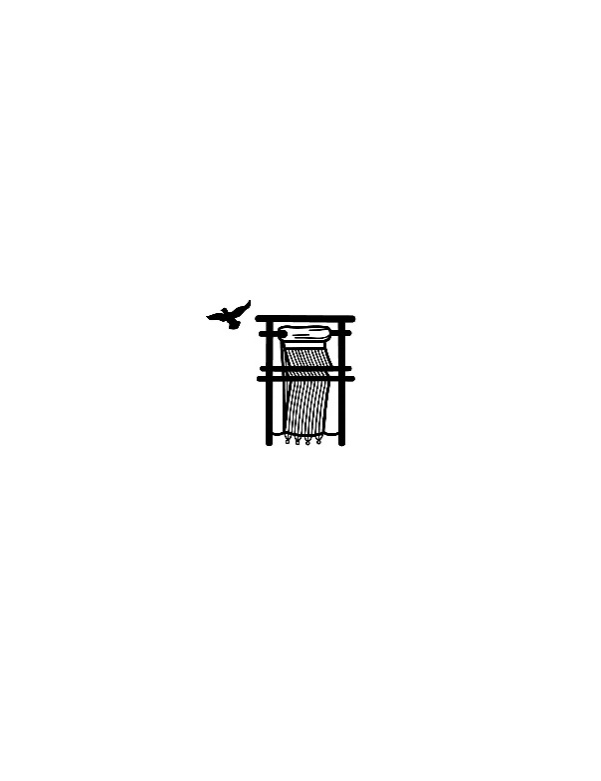 Membership and Donation formPlease choose your membership category:Tenure track faculty, annual dues $40_____K-12 teachers/Unaffiliated scholars/Non-tenure track faculty/Student, first year $0 _____ K-12 teachers/Unaffiliated scholars/NTT faculty/Student, suggested annual dues 	$15_____I wish to make special contributions to support The International Ovidian Society: Your dues and contributions help to support research and teaching on Ovid in the following ways:  a book prize for the best graduate student presentation on Ovid, travel fellowships for students, conference support, and receptions for students and teachers with an interest to meet at conventions like the Society for Classical Studies Annual Meeting.The International Ovidian Society General Fund Donation: $_______________ Acknowledgment of Gifts _____ I wish my donation to be anonymous.If you would like to donate in honor of someone, you may designate that person below. These honors may be listed on our website and/or newsletter. ____ I wish my donation to honor the following person: ______________________________________Please complete this information form and return it with your check (make out your check to The International Ovidian Society, payable in US currency): Name: 	Address 1: 	Address 2: 	City/State/Zip: 	 Email: 	Phone: 	Preferred correspondence: US Postal Service ( ) – or – Electronic delivery ( ) Check the appropriate box below regarding affiliation: ( ) College/University ( ) K-12 ( ) Retired ( ) Student ( ) Other: ________________________________Please send your check and form to: The International Ovidian Society c/o Jessica WesterholdDepartment of Classics1107 McClung TowerUniversity of TennesseeKnoxville, TN 37996-0413Fax: 865-974-7173Email: jwester3@utk.edu